DELEGA AL RITIROIl sottoscritto (cognome e nome) __________________________________________ in qualità di   genitore/esercente la responsabilità genitoriale   tutore  affidatarioDel minore ___________________________________________________    _______________________________________(cognome e nome del/la bambino/a)                                 	                 (CF del/la bambino/a)autorizza le insegnanti e/o il personale scolastico e solleva la Scuola da ogni responsabilità nell'affidare il proprio figlio, alle persone indicate di seguito, per l'anno scolastico _________ / _________ o fino a revoca.  Le persone delegate al ritiro devono essere maggiorenni. “Persone delegate al ritiro”IN ALLEGATO: Fotocopia Documento di Identità delle persone delegate al ritiro.Data _______________					Firma leggibile (**) __________________________   Firma leggibile (**)  _____________________________(Firma di autocertificazione ai sensi delle Leggi: 15/1968, 127/1997, 131/1998, DPR 445/2000) (*) La persona autorizzata al ritiro del minore, firmando, dichiara di aver preso visione dell’informativa “04g1 Informativa Ritiro Minore” (consegnata in copia) e acconsente al trattamento dei dati per le finalità riportate in essa, come previsto dal (GDPR 2016/679).(**) Alla luce delle disposizioni del codice civile in materia di filiazione, la presente richiesta “delega al ritiro”, rientrando nella responsabilità genitoriale, deve essere sempre condivisa dai genitori. Qualora la domanda sia firmata da un solo genitore, si intende che la scelta sia stata condivisa. 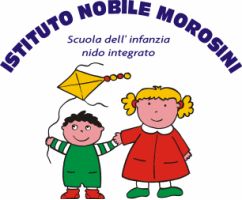 ISTITUTO NOBILE MOROSINISCUOLA DELL’INFANZIA – NIDO INTEGRATOVIA PARIS BORDONE, 531056 BIANCADE – (TV)Tel. 0422849121C.F. 80009330269 P.I. 00511190266e- mail: asilo.morosini@gmail.comSito web: www.asilobiancade.it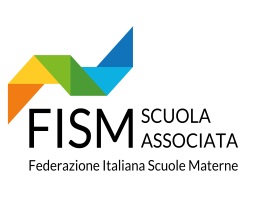 COGNOMENOMETELEFONORUOLO(nonna pat./mat., zia, etc..)(*)Firma per Consenso trattamento dati